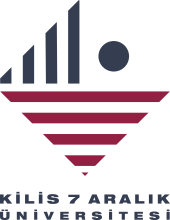 GÖREV DEVRİ RAPOR FORMU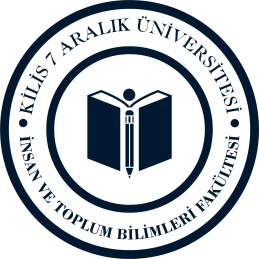 GÖREVİN ADIGÖREVİN ADIGÖREVİN DEVİR SEBEBİGÖREVİN DEVİR SEBEBİ            İzin            Emeklilik            İş Değişikliği            İş Yoğunluğu ( Personel Sıkıntısı)            İşten AyrılmaGÖREVİN DEVRİ VE BİTİŞ TARİHİGÖREVİN DEVRİ VE BİTİŞ TARİHİGÖREVİN ÖNCELİK SEVİYESİGÖREVİN ÖNCELİK SEVİYESİ            Yüksek            Normal            DüşükGÖREVİN NİTELİĞİGÖREVİN NİTELİĞİ            Mali            İdariDEVREDİLEN GÖREVDEKİ YETKİ SINIRIDEVREDİLEN GÖREVDEKİ YETKİ SINIRI            İmza Yetkisi           Raporlama Yetkisi            Harcama YetkisiDEVREDİLEN GÖREVLE SON HAZIRLANAN RAPOR(yazı/evrak)DEVREDİLEN GÖREVLE SON HAZIRLANAN RAPOR(yazı/evrak)   Tarihi:     Konusu:   Gönderilen Bölüm:   Geldiği Bölüm:GÖREV DEVRİNDE DEVREDİLEN EVRAK VARMIGÖREV DEVRİNDE DEVREDİLEN EVRAK VARMI            Var             YokGÖREVİ DEVREDENİNGÖREVİ DEVREDENİNGÖREVİ DEVRALANINADI SOYADI:ADI SOYADI:ADI SOYADI:Unvanı:Unvanı:İMZA:İMZA:ONAYLAYANONAYLAYAN